                  Игры на развитие речевого выдоха:1. Сдувайте одуванчики, кусочки ваты, бумажные снежинки, листики, бабочки,      а так же пёрышки плавным выдохом.2. «Гонки».  Дуйте на лёгкие предметы, игрушки,  плавающие в воде.      Чья игрушка  быстрее  приплывёт, тот и победитель. 3. Пускайте мыльные пузыри.4. Надувайте воздушные шары. 5. Играйте на музыкальных  игрушках: дудочках, трубах, свистульках.Помните: Прежде чем подуть, нужно глубоко вдохнуть носом, не поднимая плеч  и плавно длительно  выдыхать через рот. На выдохе щёки не надувать, плечи не поднимать!   Можно одновременно дуть 3-5 раз, потом сделать перерыв, чтобы не  закружилась голова.                Неспецифические упражнения  для  развития                              артикуляционной моторики:1.  Развивать жевательные  мышцы: откусывать,  жевать  и      прожёвывать  мясо, сырые  твёрдые  овощи   и    фрукты       (редис, огурцы, морковь,  яблоки,  груши). 2. Слизывать с блюдца, с ложки - варенье, сметану, сгущёнку, йогурт,     эскимо, мороженое.     (Для укрепления  и  подвижности   мышц   кончика  языка).3. Использование элементов массажа и самомассажа   для     активизации  мышц языка, губ, щёк с помощью чайных ложек.                 Артикуляционные упражнения:   Речевые органы состоят из мышц, поэтому  их можно тренировать и укреплять. Артикуляционная гимнастика поможет  укрепить  и улучшить подвижность губ и языка, что  необходимо для правильного произнесения звуков или, даже, если ребёнок  ещё не умеет говорить, подготовить базу для появления в речи всех групп звуков.Взрослый показывает упражнения и стимулирует ребёнка повторять за ним и выполнять их самостоятельно. Если у ребёнка не получается взрослый может помогать выполнять движения с помощью своих, чисто вымытых рук.(Пассивная гимнастика).Рекомендации к выполнению:- Упражнения выполняются до еды  2- 3 раза в неделю. -  Каждое упражнение выполняется 5- 7 раз.- В комплексе выполняется по три - четыре упражнения. - Разучивается только одно новое упражнение.- Чтобы поддерживать интерес, нужно выполнять гимнастику  эмоционально,    в виде игры. -  Заканчивать игру необходимо прежде, чем ребёнок  устанет.                                             Артикуляционная гимнастика.                                                       1. «Толстячки - худышки».  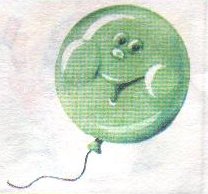                             Открываем ротик – дом, кто хозяин в доме том?                            В нём хозяин  - Язычок. Он удобно  в доме лёг.                                    (Открывать и закрывать рот).                           В этом доме две стены. Это щёки нам видны.                            Могут стены в дом  втянуться, а потом, как шар  раздуться. 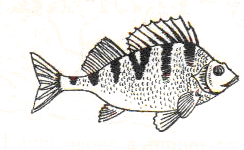                                   (Надувать и втягивать щёки.)                                        2. «Рыбка».                       Несколько раз подряд широко открывать, а затем быстро закрывать рот. 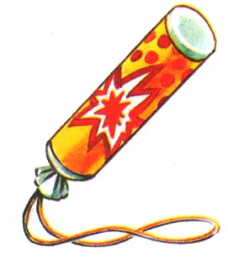                          В результате будут слышны глухие хлопки.                                      3. «Хлопушка».                             Надуть щёки воздухом, слегка ударить по  ним кулаками – воздух                              с  шумом вырывается наружу: «П! П! П!»                                     4. «Смешная песенка».                                 Смешную песенку я знаю и на губах её сыграю.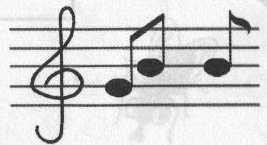                                    Указательным  пальцем движениями  сверху – вниз перебирать по                                     губам и одновременно   произносить звук [Б].                                    5. «Лошадка зовёт своего жеребёнка».                                    Лошадь  скачет впереди: 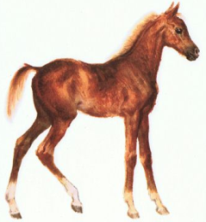                         - Малыш! Скорей за мной беги: «И»!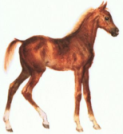                 (Улыбнуться, как можно шире, растягивая губы в стороны,  чтобы были                 видны  все  зубы.  Громко и  протяжно произносить звук [И]).                       6. «Машинист даёт гудок:  « УУУ»!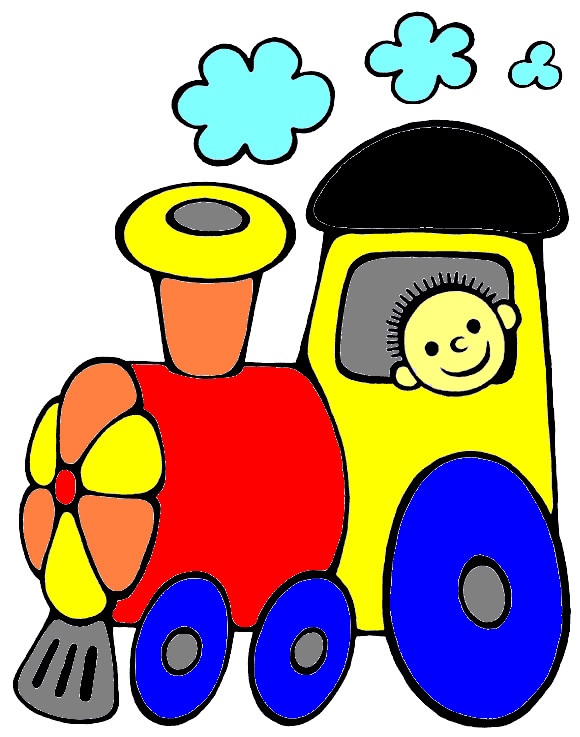                                     Жеребёнок хочет  поезд  обогнать,                                    А поезд не сдаётся и гудит вот так: «У»!                    ( Сверху  вниз опускать согнутую в локте руку, произнося  громко и      протяжно   звук   [У].    Следить за тем, чтобы губы   вытягивались в трубочку!).            7. «Замесим тесто».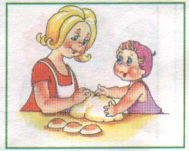     Месим  тесто мы с утра: блинчики нам печь пора! (Улыбнуться, чтобы были видны верхние и нижние  зубы. Покусывать язык  зубами, распластывая и  продвигая его вперёд – назад   произнося: «Та - та - та!» Губы не должны касаться языка,  верхние и нижние  зубы   видны!            8. «Печём  блинчики»!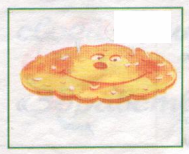     Блинчиков мы напечём  и  пить чай  всех позовём!Улыбнутся, показать  язык  и пошлёпать по нему губами, произнося:        «Пя – пя – пя!» (Расслабленный, широкий язык лежит  на нижней    губе под счёт от  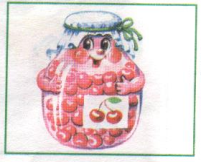                              трёх до пяти).                               9. «Вкуснятина».                           Варенье  с верхней  губки  нужно  убрать,                               Широким  языком  её  сверху  вниз  облизать!   (Приоткрыть рот, поднять широкий язык вверх и облизнуть верхнюю губу сверху - вниз).                         10. «Цокаем, как лошадки» .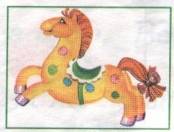                           Ты с  лошадкой  подружись: звонко цокать научись!                           ( Улыбнуться, открыть рот,  присосать  широкий  язык к нёбу.                          Опуская  язык  вниз, звонко щёлкнуть,  как цокает лошадка копытами). Рекомендуемые  произведения  для активизации словаря, координации  речи с    движением, развития  мелкой моторики  у  детей раннего возраста:                                                       СКАЖЕМ  и  ПОКАЖЕМ:Читайте ребёнку, лучше наизусть, стишок и выполняйте движения в соответствии  с текстом. Пусть малыш повторяет за вами движения и, если сможет, звукоподражания:                                                  * * *Что говорят предметы? И. Гамазкова(Выполнять  движения в соответствии с текстом).У меня барабан. Я стучу:  «БАМ - БАМ! БАМ - БАМ!». Часы  стучат вот  так: «Тик – так, тик – так, тик – так, тик – так».Умываюсь утром рано: «Кап – кап – кап!» - вода из крана.Молоток мой верный друг, говорит он: «Тук – тук – тук!»Поезд спешит, а вокруг – красота. Колёса стучат: «Та – та – та, та – та – та!»- Би – Би! – машина гудит. Эй, впереди, с дороги уйди!                                           * * *Части тела.Ну – ка,  Ванечка,  (Ванечка - замените  на  имя  Вашего ребёнка), смотри!Покажи и повтори:Вот спина, а вот животик, Ноги, руки, глазки, ротик.Уши, нос и  голова – показали  у себя! (по О.А. Новиковской) (А теперь покажи  пальчиком  лоб, локти, ногти, пальцы, колени, пятки, плечи   у себя, у куклы, у  медвежонка,  у мамы, а таки же других  на фотографии, иллюстрации).	                                          * * *В комнату вошёл мой брат. (Пошагать на месте).В сумке — фотоаппарат.  (Имитировать извлечение  фотоаппарата  из сумки и                                          сфотографировать, при  нажатии на кнопку, сказать:«Чик!»).В конуру залез наш пёс.  (Присесть).Папа в дом арбуз принёс. (Встать, изобразить руками большой арбуз).                                      Т.А. Ткаченко	                                                     * * *Тик – так, тик – так  - так часики стучат.(Руки на пояс, делать наклоны в стороны)	Ток  – ток, ток – ток  - так стучит молоток.(Стучать кулачком ведущей руки по другому кулачку).Так – так, так – так  - так колёса стучат.(Делать круговые движения вперёд, согнутыми в локтях руками).                                                     * * *     ЛЯ – ЛЯ – ЛЯ.                                                                   У-У-У.На гармошке я играю,                                    Самолёт летит,Маму с папой забавляю.                               Самолёт гудит: «У – у – у!»Ля – ля – ля –                                                     Я лечу, лечу, лечу – у - у!Пляшет  вся моя семья!                                  Полечу,  куда хочу – у, - у!                                                        * * *      Даже  новая машина, не поедет без бензина: «Би – Би!» - Двигаться по комнате, изображая  движение машины, вращая «руль».                                    Развитие мелкой моторики:     Читайте и рассказывайте малышу  народные  потешки, пестушки, прибаутки, колыбельные, песенки,  стихи Агнии Барто, Зои  Александровой, Валентина Берестова и других. Активные движения  маленьких  пальчиков способствуют развитию речи.  Почаще играйте в игры: например, «Ладушки», «Коза  рогатая»,  «Сорока - белобока», «Как у нашего кота», «Гуси- гуси, га – га - га», «Тили – бом, тили – бом, загорелся  кошкин дом», «Вышла курочка гулять»…       Во время игры  поглаживайте, загибайте и массируйте  пальцы ребёнка. Эти простые движения не только разрабатывают мышцы, но и активизируют мозговую деятельность.Пальчиковая  гимнастика:	              «Птички».Мы птичек покормили.Зерном их угостили. (Имитировать насыпание зерна). Пташки поклевали.«Чик – чирик!» сказали. (Постучать пальчиком по ладони или по столу).       «Киска -  Киска, Киска, -  брысь!»Киска -  Киска, Киска, -  брысь! (Махать рукой, прогоняя воображаемую кошку).На  дорожку,  не садись! (Погрозить пальцем).Наша деточка (назвать имя ребёнка) пойдёт,  (Указательный и средний пальцы шагают по столу) Через киску упадёт! При выполнении пальчиковой гимнастики  можно включать элементы массажа. Возьмите ладошку малыша и тщательно помассируйте каждый пальчик, начав с мизинца. Массажные движения выполняйте от ногтевой  фаланги  к ладони, уделяя внимание каждому суставчику. Помассируйте подушечки пальцев малыша, производя лёгкие нажатия на них. Массируйте ладони малыша круговыми движениями указательного пальца. Возьмите ладонь ребёнка в свою руку и лёгким надавливанием большого пальца делайте круговые движения в центре ладони. Так же рекомендуем  производить массажные движения  с  помощью резинового мяча – ёжика или  пластмассового  шарика и колец  Су - Джок. Надевая кольцо на каждый пальчик, прокатывать им или  шариком в соответствии с текстом.   Стихотворные  тексты, задают темп и ритм движениям   «Семья»:    Этот пальчик – дедушка, (Выпрямить из кулачка  и массировать большой палец).    Этот пальчик – бабушка, (Выпрямить из кулачка и массировать указательный палец).    Этот пальчик – папочка, (Выпрямить из кулачка и массировать средний палец).    Этот пальчик – мамочка, (Выпрямить из кулачка и массировать  безымянный  палец).    Этот пальчик – Я. (Массировать  мизинец).    Наша дружная семья!    (Сжать и разжать кулак, удерживая на ладони массажный  шарик или кольцо).Литература:1. Агранович З.Е. В помощь логопедам и родителям. Сборник домашних заданий для    преодоления недоразвития фонематической стороны речи у старших дошкольников. –     СПб.: ДЕТСТВО – ПРЕСС, 2004. – 160с. + цв. вкл. 48 с.2. Батяева С. В., Савостьянова Е. В. Альбом по развитию речи для самых маленьких. – М.:    ЗАО «РОСМЭН – ПРЕСС», 2013. – 88 с.3. Косинова  Е. М. Уроки логопеда: игры для развития речи / Елена Косинова. – М.:      Эксмо: Олисс,  2011. – 192с.: ил.4.  Краузе Е. Логопедия. – 2 изд., испр. – СПб.: Учитель и ученик, КОРОНА принт,    2003 – 208 с., ил.5. Новиковская О. А. Малыш учится говорить. Ранне развитие речи от 1 года до 3 лет/    О.А. Новиковская. – Москва: Издательство АСТ, 2018. – 63, [ 1] с., ил.6. Остапенко И.В. Потягушеньки, порастушеньки. Пестушки, потешки, прибаутки,     игровые и колыбельные песенки, сказки и присказки для малышей.       «Пермская книга» 1993.7. Почемучка. Стихи. Серия «Читаем детям». 	- М. «Стрекоза», 2013г.8. Шемякина О.В.  Преодоление задержки речевого развития у детей 2  - 3 лет.      Диагностическая и коррекционно – воспитательная работа логопеда ДОУ/       О. В. Шемякина. – М.: Издательство ГНОМ, 2014. – 168 с. 